Comportements et stratégies : mesurerComportements et stratégies : mesurerComportements et stratégies : mesurerL’élève estime la longueur d’objets à l’aide d’unités non standards ou d’une référence pour 1 centimètre, mais ses estimations sont déraisonnables.L’élève ne choisit pas une unité non standard appropriée pour mesurer.
« Je vais prendre la balance à plateaux pour mesurer la longueur. »L’élève mesure la longueur d’objets, mais se sert d’un seul outil de mesure.« J’aime mesurer la longueur en utilisant 
des trombones. »Observations et documentationObservations et documentationObservations et documentationL’élève mesure la longueur d’objets à l’aide d’unités non standards ou d’une référence pour 1 centimètre, mais laisse des espaces ou des chevauchements.
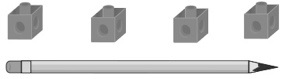 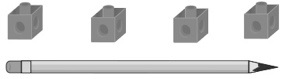 L’élève réussit à mesurer la longueur d’objets à l’aide d’unités non standards ou d’une référence pour 1 centimètre, mais n’inclut pas l’unité avec la mesure.« Il a une longueur de 6. »L’élève réussit à mesurer la longueur d’objets à l’aide d’unités non standards ou d’une référence pour 1 centimètre.Observations et documentationObservations et documentationObservations et documentation